Srednja škola „Jure Kaštelan“ Omiš sudjelovala na Comenius stručnom usavršavanju u sklopu Programa za cjeloživotno učenje Agencije za mobilnost i programe EUProfesorica hrvatskog jezika i književnosti Milena Popović, djelatnica Srednje škole „Jure Kaštelan“ Omiš, sudjelovala je na Comenius stručnom usavršavanju pod nazivom Intercultural competence through an effective communication in an European teaching and learning environment koje se održalo u Sliemi na Malti od 23. lipnja 2013. do 28. lipnja 2013.Comenius stručno usavršavanje je organizirala nizozemska organizacija Quarter Mediation čija je ravnateljica Cristina Stefan ujedno bila i moderatorica navedenog usavršavanja. Nositelji aktivnosti bili su i Simona Restall, profesorica dramske umjetnosti malteškog veleučilišta u Paoli te Stefan Caruana, nastavnik osnovne škole u Gudji. Službeni jezik usavršavanja bio je engleski. Usavršavanje je bilo organizirano u obliku predavanja i radionica u kojima su sudionici aktivno sudjelovali, a za ciljeve je  imalo promicanje i primjenu primjera dobre prakse koji se temelje na uključivanju inovativnih metoda poučavanja u nastavi kazališne, likovne, glazbene i plesne umjetnost, sporta te informacijske i komunikacijske tehnologije (ICT) pri čemu je osobit naglasak bio na promicanju svijest o europskoj dimenziji obrazovanja. Sudionici su kroz praktičnu nastavu upoznati s inovativnim metodama učenja i poučavanja, uz primjenu interaktivnih, interdisciplinarnih te nekonvecionalnih metoda rada u nastavnom procesu.Tijekom edukacije sudionici su  posjetili Osnovnu školu Williama Bakera u Gudji te malteško Veleučilište umjetnosti, znanosti i tehnologije u Paoli  čime im je bio omogućen detaljan uvid u organizaciju malteškog školskog sustava, koji se uglavnom oslanja na britanski model školovanja. Ono što je ponajviše začudilo sudionike usavršavanja jest činjenica kako se na Malti djevojčice i dječaci školuju odvojeno. Tek je posljednjih godina započela integracija učenica i učenika u ista razredna odjeljenja. Također je specifičnost malteškog obrazovnog sustava nepostojanje ustanova koje su u europskim školskim sustavima poznate kao jaslice i vrtići. Tek se od ove godine na Malti školuje prva generacija odgojiteljica, a država kreće u izgradnju objekata namijenjenih odgoju i obrazovanju najmlađih stanovnika Malte.Sudionici su posjetili i najznačajnije povijesne znamenitosti otoka Malte, Goza i Comina kako bi upoznali povijesnu i kulturnu baštinu zemlje domaćina.Na stručnom usavršavanju sudjelovale su po dvije učiteljice iz Švedske i Finske, jedna učiteljica s Cipra, dvije profesorice iz Španjolske, po jedna profesorica iz Njemačke, Litve i Hrvatske, te jedan profesor iz Danske.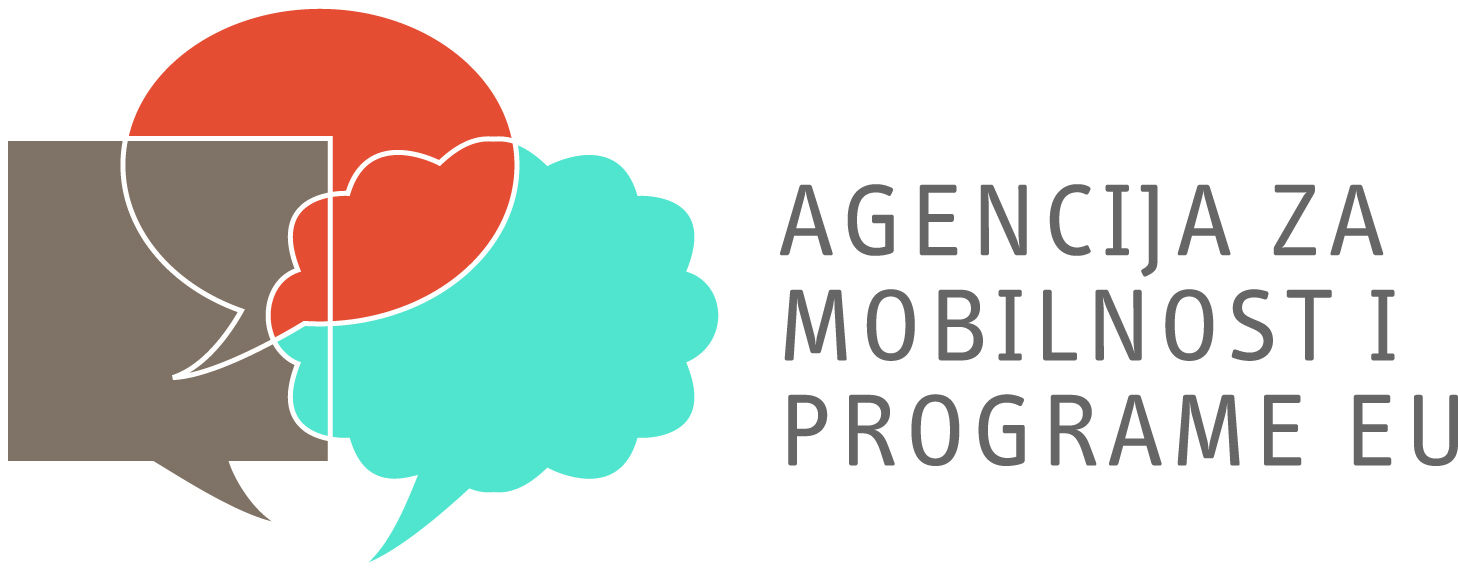 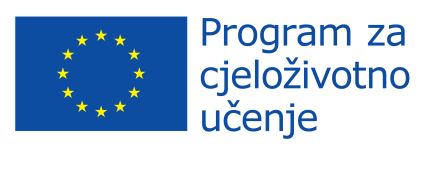 Sve aktivnosti u sklopu Programa za cjeloživotno učenje imaju za cilj, između ostalog, upoznavanje drugih kultura, stoga je obveza svih sudionika ovog stručnog usavršavanja bila priprema prezentacija o zemljama iz kojih dolaze, o njihovim školskim sustavima te o institucijama u kojima rade kako bi iste predstavili ostalim sudionicima već prvog dana usavršavanja. U cilju upoznavanja raznolikosti, ali i sličnosti kultura i običaja europskih zemalja, sudionici su zajedno s organizatorima pripremili Večer europske hrane na kojoj su predstavili kulinarske specijalitete zemalja iz kojih dolaze. Zadnjeg dan stručnog usavršavanja sudionici su trebali prezentirati vlastite primjere dobre prakse. Profesorica Popović prezentirala je rad dramske skupine Individulaci Srednje škole „Jure Kaštelan“ Omiš, kojoj je voditeljica,  pripremivši kratki film o njihovoj predstavi Vratilov San ivanjske noći koju su ove godine uprizorili za Dan škole kao i za Dan Grada Omiša. Navedno stručno usavršavanje jedna je od aktivnosti potprograma Comenius u sklopu Programa za cjeloživotno učenje, a bilo je financirano od strane Europske unije preko Agencije za mobilnost i programe EU (AMPEU).Sudjelovanjem u Comenius aktivnostima potiče se poboljšanje kvalitete obrazovanja nastavnika, uvodi se europska dimenzija u obrazovanje nastavnika te time i sama škola, u ovom slučaju Srednja škola „Jure Kaštelan“ Omiš, aktivno sudjeluje u europskom društvu. Ovakva sudjelovanja imaju sebi za svrhu uspostavljanje prijateljskih odnosa među europskim nastavnicima, odnosno daljnju suradnju škola u pripremi i provedbi projekata financiranih od strane Europske unije. Stoga jako veseli najava moguće suradnje omiške Srednje škole „Jure Kaštelan“ sa školom na Malti pri realizaciji novih projekata u sklopu programa Agencije za mobilnost i programe EU.Agencija za mobilnost i programe Europske unije (AMPEU) javna je ustanova koja provodi i promovira programe Europske unije u području obrazovanja, znanosti i mladih. Agencija je usmjerena podizanju kvalitete sustava prvenstveno njegovom internacionalizacijom, odnosno jačanjem instrumenata mobilnosti u svrhu učenja i usavršavanja.Više informacija možete naći na stranici www.mobilnost.hr.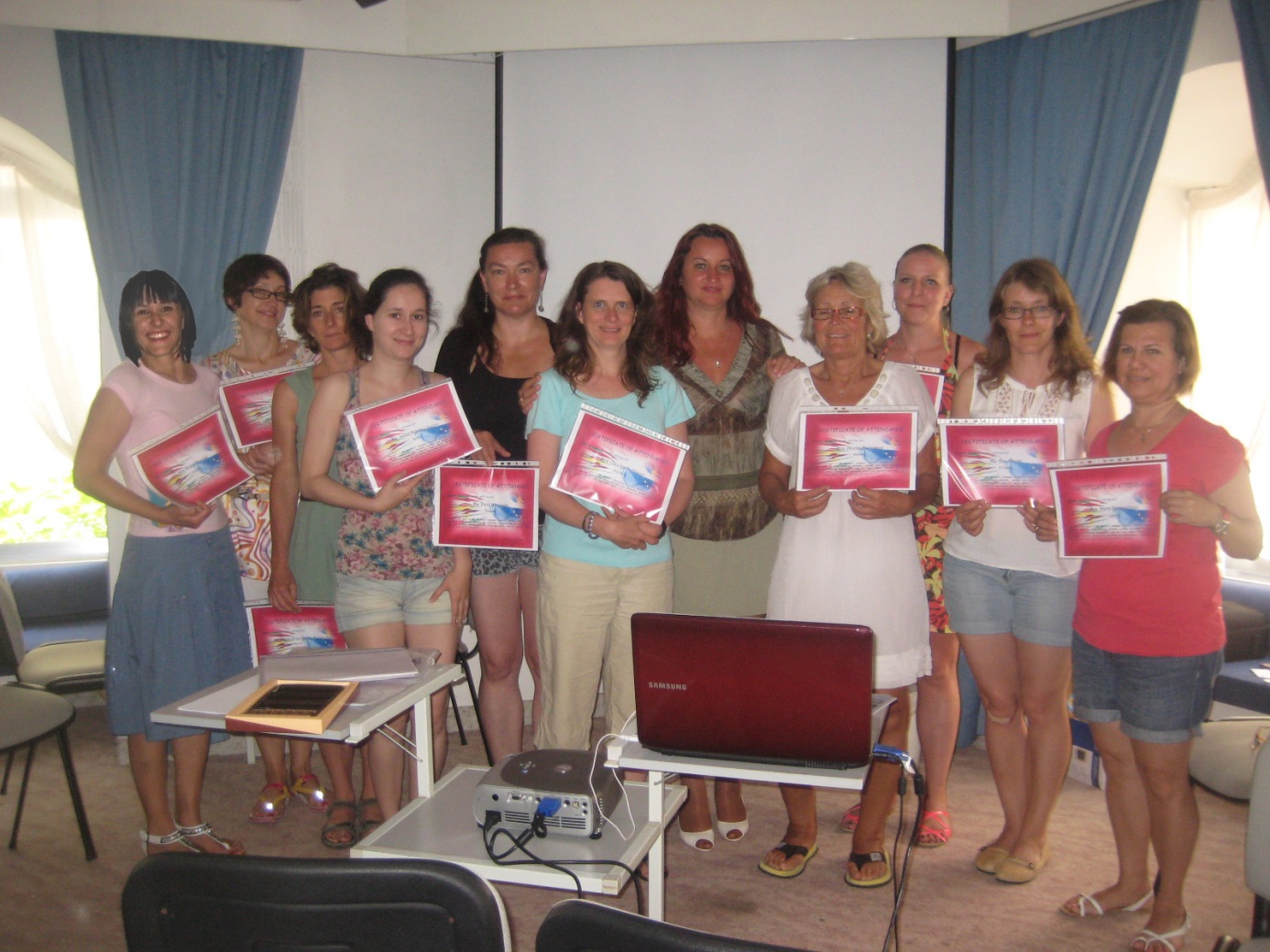 